George CroucherGeorge Croucher, born in Watford in 1890, was the son of Robert and Harriet Croucher, one of eight children, three of whom died during childhood. The family lived initially at Watford Fields but by the time George was eleven, they had moved to 5 Lower Paddock Road, Oxhey. His father was a general labourer.George enlisted as Private 12570 in the 1st Battalion of the Royal Berkshire Regiment and served as a Corporal on the Western Front. Little is currently known about his service but his battalion embarked for France and Flanders in the first elements of the British Expeditionary Force on 13 August 1914. On 13 December 1915, the battalion was transferred to 99th Brigade in 2nd Division. They were involved in the retreat from Mons, the Battle of Loos and the Battle of the Somme. The 1st Battalion ended the war in the same formations on 11 Nov 1918 at Escarmain, north of Solesmes in France.
George Croucher died at home on 5 February 1920, aged 29. He is remembered with honour in Bushey churchyard.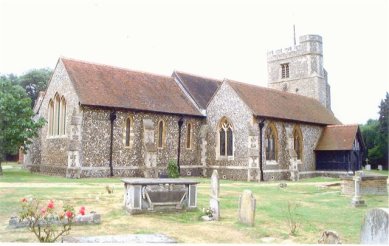 